11 апреля в средней группе «Осьминожки» состоялась встреча родительского клуба. В этот раз родители и дети познакомились с такой техникой, как ниткография (рисование нитками). По итогам встречи в группе оформлен уголок «Первоцветы».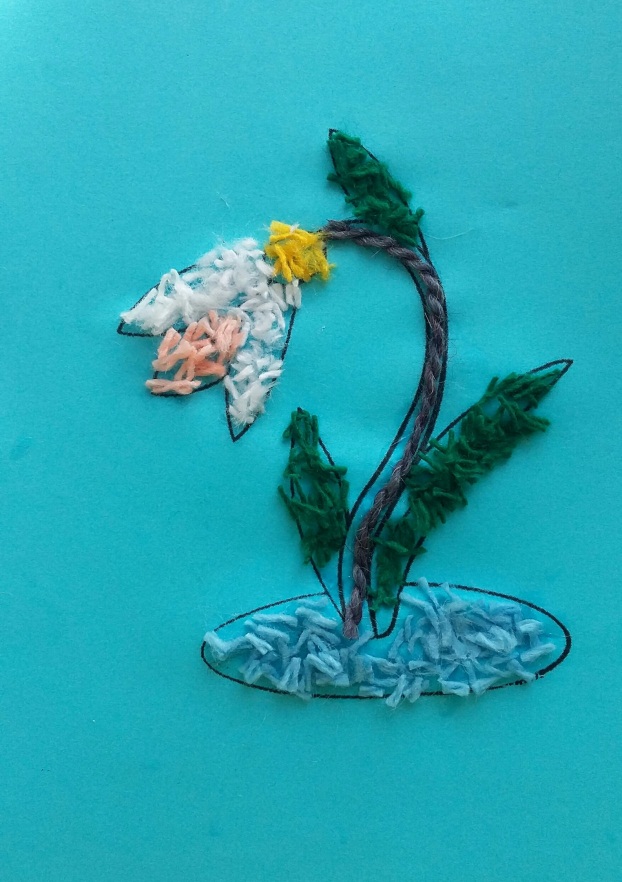 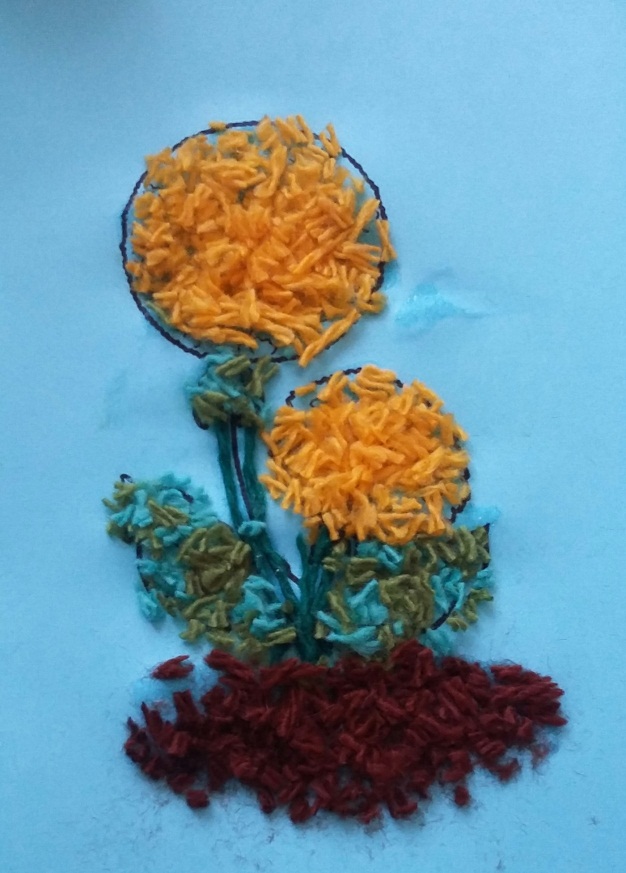 